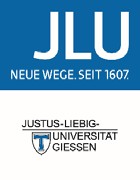 Please extend table as required (2) see explanation on last page									This is to confirm on behalf of JLU that the content of the translation of the transcript of records corresponds to the original.Date: ____________________ Name (in print):_______________________________________Signature of registrar/dean/administration officer:              Stamp of institution/department_____________________________________________________________________________Duration of the course unit:Y		= 	1 full academic year
1S 	= 	1 semester				2 S 	= 	2 semester
1 T 	= 	1 term/trimester				2 T 	= 	2 terms/trimesters
Description of the institutional grading system at JLU Giessen:
Grading ScaleECTS-EUROPEAN CREDIT TRANSFER TRANSCRIPT OF RECORDS for JLU outgoing studentsECTS-EUROPEAN CREDIT TRANSFER TRANSCRIPT OF RECORDS for JLU outgoing studentsName of sending institution: Justus Liebig University Giessen Faculty/Department of:                                  e-mail:  Name of sending institution: Justus Liebig University Giessen Faculty/Department of:                                  e-mail:  Name of Student:                                                   First name: Date and place of birth:                                       (Sex): Matriculation date:                                                Matriculation number: Degree/Course of study pursued:  Name of Student:                                                   First name: Date and place of birth:                                       (Sex): Matriculation date:                                                Matriculation number: Degree/Course of study pursued:  Course Unit Code – if applicableTitle Duration of course (1)Local Grade (2)ECTS-
creditsCommentsNational Grades in points for modulesNational Grade in Points (decimal numbers) for final degree gradesAssessment in words150,7Sehr gut mit Auszeichnung / With distinction141,0Sehr gut / Very good131,3Sehr gut / Very good121,7Gut / Good112,0Gut / Good102,3Gut / Good92,7Befriedigend / Satisfactory83,0Befriedigend / Satisfactory73,3Befriedigend / Satisfactory63,7Ausreichend / Sufficient54,0Ausreichend / Sufficient44,3Nicht bestanden / Fail34,6Nicht bestanden / Fail25,0Nicht bestanden / Fail15,3Nicht bestanden / Fail06Nicht bestanden / Fail